江西财经大学——学校深化省部共建工作又有重大举措！
　　5月19日下午，我校与中国财经出版传媒集团战略合作签约仪式在北京举行。校党委书记廖进球，中国财经出版传媒集团董事长周法兴出席签约仪式并讲话。校长王乔，副校长阙善栋出席签约仪式。中国财经出版传媒集团总经理郭兆旭主持签约仪式。廖进球表示，此次战略合作协议的签订是学校深化省部共建工作的又一重大举措，学校的战略合作覆盖面拓展至财政部直属中央部门，很有标志意义。
我校与中国财经出版传媒集团战略合作签约仪式举行。
　　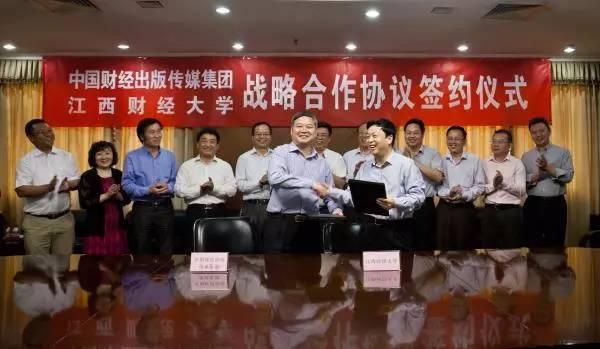 